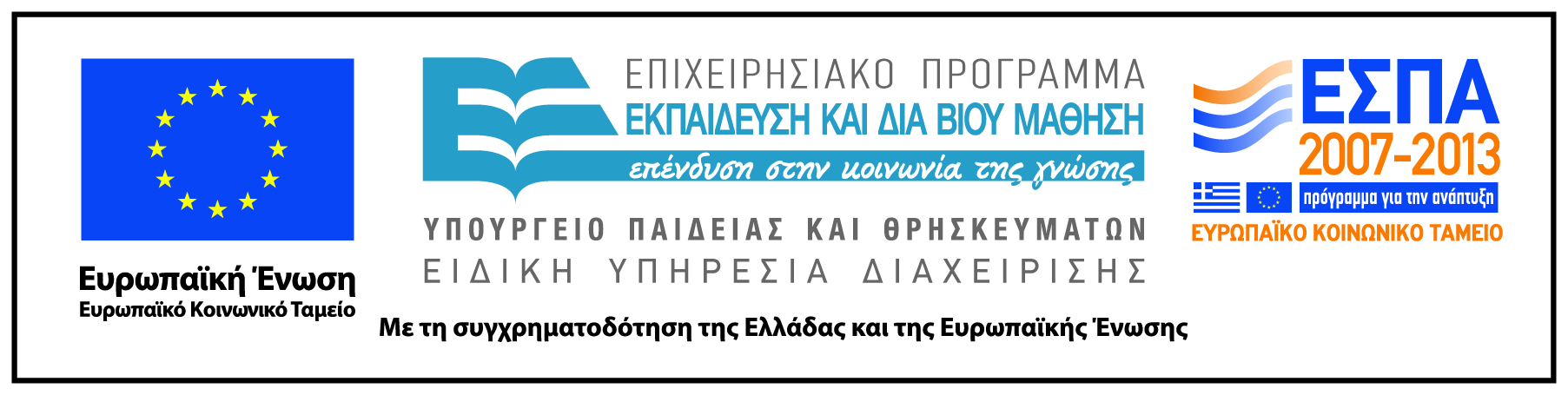 ΠΡΟΣ:Εθνική Συνομοσπονδία Ατόμων με Αναπηρία (Ε.Σ.Α.μεΑ.)                                                        Για το Έργο: «ΠΡΟΓΡΑΜΜΑΤΑ ΔΙΑ ΒΙΟΥ ΕΚΠΑΙΔΕΥΣΗΣ ΓΙΑ ΤΗΝ ΑΝΑΠΗΡΙΑ Α.Π. 7,8,9»(Υποέργο 1 Δράση 5)ΑΙΤΗΣΗ ΥΠΟΨΗΦΙΟΤΗΤΑΣ ΔΙΟΙΚΗΤΙΚΟΣ ΣΥΝΤΟΝΙΣΤΗΣΜε την παρούσα αίτηση εκφράζω την επιθυμία να απασχοληθώ στην εκπαιδευτική δράση «ΠΡΟΓΡΑΜΜΑ ΔΒΜ ΑΤΟΜΩΝ ΜΕ ΒΑΡΙΕΣ ΑΝΑΠΗΡΙΕΣ ΚΑΙ ΠΟΛΛΑΠΛΕΣ ΑΝΑΓΚΕΣ ΕΞΑΡΤΗΣΗΣ ΣΕ ΚΟΙΝΩΝΙΚΕΣ ΔΕΞΙΟΤΗΤΕΣ», συνολικής διάρκειας 250 ωρών, που υλοποιεί η Ε.Σ.Α.μεΑ. στην Περιφέρεια ………………………….στην Πόλη ………………………………… στο πλαίσιο του Έργου «Προγράμματα Δια Βίου Εκπαίδευσης για την Αναπηρία» (Υποέργο 1 Δράση 5) ως Διοικητικός Συντονιστής/στρια. 								Ημερομηνία:…../…./2014								Ο / Η  ΑΙΤΩΝ / ΟΥΣΑΣΥΝΗΜΜΕΝΑ:1………………….2………………….3………………….Παρακαλούμε όπως συμπληρώσετε όλα τα πεδία της αίτησης.ΟΝΟΜΑΤΕΠΩΝΥΜΟ:ΔΙΕΥΘΥΝΣΗΚΑΤΟΙΚΙΑΣ, Τ.Κ :ΠΕΡΙΦΕΡΕΙΑ:ΠΟΛΗ:ΗΜΕΡΟΜΗΝΙΑ ΓΕΝΝΗΣΗΣ:ΕΠΙΠΕΔΟ ΣΠΟΥΔΩΝ:ΕΠΑΓΓΕΛΜΑΤΙΚΗ ΚΑΤΑΣΤΑΣΗ:ΤΗΛ./ ΚΙΝ. ΤΗΛ:E-MAIL: